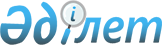 Об утверждении некоторых инструкций Центральной избирательной комиссии Республики Казахстан
					
			Утративший силу
			
			
		
					Постановление Центральной избирательной комиссии Республики Казахстан от 7 августа 1999 года № 19/221. Зарегистрировано в Министерстве юстиции Республики Казахстан 20.08.99г. за N 869. Утратило силу - постановлением Центральной избирательной комиссии РК от 7 июля 2004 года N 110/134



 


                    Извлечение из постановления






              Центральной избирательной комиссии РК 






                  от 7 июля 2004 года N 110/134






 






      "В соответствии со статьей 12 Конституционного закона Республики Казахстан "О выборах в Республике Казахстан" Центральная избирательная комиссия Республики Казахстан постановляет:






      1. Признать утратившими силу некоторые решения Центральной избирательной комиссии Республики Казахстан, зарегистрированных в Министерстве юстиции Республики Казахстан, согласно приложению...






 






      Председатель...






 






                              Приложение к постановлению 






                              Центральной избирательной 






                              комиссии Республики Казахстан






                              от 7 июля 2004 года 






                              N 110/134 "О признании утратившими






                              силу некоторых решений Центральной 






                              избирательной комиссии Республики 






                              Казахстан, зарегистрированных в 






                              Министерстве юстиции 






                              Республики Казахстан"






 





      


... 






      11. Постановление Центральной избирательной комиссии Республики Казахстан от 7 августа 1999 года № 19/221 "Об утверждении некоторых инструкций Центральной избирательной комиссии Республики Казахстан" (зарегистрировано в Реестре государственной регистрации нормативных правовых актов за N 869)...".






-------------------------------------------------------------------





      В соответствии со статьями 12, 40, 42 и 43 Конституционного закона 
 Z952464_ 
  "О выборах в Республике Казахстан" Центральная избирательная комиссия Республики Казахстан постановляет:



      1. Утвердить прилагаемые:



      1) инструкцию по проведению голосования и подсчету голосов на избирательном участке; 



      2) инструкцию по составлению и передаче протоколов о результатах голосования участковыми, окружными и соответствующими территориальными избирательными комиссиями. 






      2. Настоящее постановление вступает в силу с момента его регистрации Министерством юстиции Республики Казахстан.


        

 Председатель 




Центральной избирательной комиссии




      Республики Казахстан                                          



          Секретарь 




Центральной избирательной комиссии




     Республики Казахстан                                          






                             ИНСТРУКЦИЯ






            по проведению голосования и подсчету голосов






                       на избирательном участке







                       1. Открытие голосования




      1. При открытии участка для голосования, проведении голосования на избирательном участке и вне помещения для голосования, подсчете голосов имеют право присутствовать по одному доверенному лицу от каждого баллотирующегося кандидата, по одному журналисту - представителю от каждого средства массовой информации при наличии удостоверения и задания редакции, а также аккредитованные при соответствующей избирательной комиссии по одному наблюдателю от общественных объединений Республики и наблюдатели иностранных государств и международных организаций. 



      2. В день голосования председатель участковой избирательной комиссии за один час до начала голосования приступает к открытию избирательного участка и: 



      1) предъявляет всем членам комиссии и присутствующим представителям и наблюдателям пустые избирательные урны - стационарные, а также переносные (не более двух на участке), которые сразу же пломбируются или опечатываются; 



      2) определяет членов комиссии, ответственных за выдачу избирательных бюллетеней; 



      3) объявляет присутствующим о готовности участка для голосования; 



      4) подписывает протокол об открытии избирательного участка. 



      3. Председатель участковой комиссии предъявляет конверты, оставленные досрочно проголосовавшими избирателями. При этом обязательно проверяется: 



      1) целостность конверта; 



      2) наличие на нем печати или подписей (не менее двух) членов избирательной комиссии; 



      3) соответствие количества конвертов отметкам в списке избирателей о голосовании досрочно. 



      4. Запечатанный конверт должен быть опущен в урну для голосования председателем комиссии в присутствии других ее членов, представителей и наблюдателей перед началом общего голосования. 



      После выполнения этих процедур в установленное для голосования время председатель комиссии объявляет избирательный участок открытым и приглашает избирателей приступить к голосованию. 




                       


   2. Проведение голосования 




      5. Председатель участковой избирательной комиссии регулирует количество избирателей, находящихся в помещении для голосования в одно и то же время. 



      6. Находящиеся в помещении для голосования лица обязаны строго соблюдать правила, установленные избирательной комиссией. 



      7. Председатель участковой избирательной комиссии отвечает за порядок и имеет право потребовать от любого, кто нарушает законодательство и препятствует проведению голосования, покинуть помещение. В случае возникновения беспорядка председатель обращается за помощью к сотрудникам органов внутренних дел, которые должны покинуть помещение избирательного участка немедленно после восстановления порядка. 



      8. Бюллетень для голосования избирателям выдается на основании списков избирателей и только по предъявлению документа, удостоверяющего личность избирателя (паспорт, удостоверение личности, временное удостоверение личности, военный билет). 



      9. Каждый избиратель голосует лично. Запрещается выдача бюллетеней для голосования от имени других избирателей. 



      10. Избиратели расписываются в списке избирателей в получении бюллетеня для голосования. 



      11. Члены комиссии, выдавая бюллетени для голосования, ставят в них свою подпись, а также расписываются в списке избирателей против фамилии избирателя, получившего бюллетень для голосования. 



      12. Избиратели заполняют бюллетени для голосования в кабине или комнате для тайного голосования. Избирательная комиссия обязана обеспечить тайну голосования, исключить возможность искажения волеизъявления избирателя, обеспечить сохранность бюллетеня, а также учет голоса избирателя при установлении итогов голосования и определении результатов выборов. 



      Вход в кабины или комнаты для тайного голосования, выход из них, а также путь от них к избирательным урнам должны находиться в поле зрения членов участковой избирательной комиссии и присутствующих представителей и наблюдателей. 



      При заполнении бюллетеня голосующим запрещается присутствие рядом кого бы то ни было. 



      Если избиратель не имеет возможности самостоятельно заполнить бюллетень для голосования, он вправе воспользоваться помощью лица, которому он доверяет и фамилия которого после голосования заносится в список избирателей рядом с росписью избирателя в получении бюллетеня. Этим лицом не может быть: 



      1) член избирательной комиссии; 



      2) должностное лицо местного представительного или исполнительного органа; 



      3) кандидат, лицо, включенное в партийный список; 



      4) доверенное лицо кандидата, доверенное лицо от политической партии, член инициативной группы; 



      5) журналист - представитель средств массовой информации; 



      6) аккредитованный при соответствующей избирательной комиссии наблюдатель от общественных объединений Республики, наблюдатель иностранного государства или международной организации. 



      13. Голосование продолжается до двадцати часов по местному времени или иного времени, установленного территориальной или окружной избирательной комиссией, но не позднее двадцати двух часов. 



      14. При наступлении времени окончания голосования председатель участковой избирательной комиссии закрывает помещение и объявляет о том, что проголосовать могут только те избиратели, которые находятся в помещении для голосования. 




                


 3. Заполнение избирательного бюллетеня 




      15. Для того, чтобы воля каждого избирателя, принявшего участие в голосовании, была учтена, избиратель должен правильно заполнить бюллетень для голосования. 



      16. Избиратель ставит любую отметку (плюс, галочка, слово "да", палочка, кружок, крестик и т.п.) в пустом квадрате справа от фамилии кандидата, за которого он голосует либо в квадрате, расположенном справа от строки "Голосую против всех кандидатов". 



      Избирательный бюллетень, в котором любая отметка будет проставлена более чем в одном квадрате, либо не проставлена ни в одном из них, будет признан недействительным. 



      17. Если бюллетень для голосования заполнен неправильно, носит следы подчистки или иного способа подделки или не изготовлен официально, то он является недействительным и не будет учитываться при подсчете голосов "за" или "против" отдельного кандидата, включенного в избирательный бюллетень. 


<*> 






      Сноска. Пункт 17 - с дополнениями, внесенными постановлением ЦИК РК от 16.09.99г. № 30/246-I


 
 V990951_ 
 . 



      18. Заполненные бюллетени опускаются избирателями в урну для голосования. 



      Урны для голосования в помещении для голосования должны быть расположены так, чтобы члены участковой избирательной комиссии и присутствующие представители и наблюдатели могли видеть, как опускаются бюллетени для голосования в урну. 




                


 4. Голосование с помощью переносных урн


 




      19. Избиратель, не имеющий возможности прибыть на избирательный участок по состоянию здоровья, по уходу за больным членом семьи или детьми вправе проголосовать в месте своего пребывания, для чего ему необходимо поставить в известность участковую избирательную комиссию. Заявление о предоставлении возможности проголосовать вне помещения для голосования может быть подано письменно или устно. 



      Устное заявление о предоставлении права проголосовать на дому подтверждается избирателем в письменной форме по прибытию к нему членов участковой избирательной комиссии. 



      20. В списке избирателей на основании заявления о предоставлении права проголосовать вне помещения для голосования делается соответствующая отметка. 



      21. Если избиратель не имеет возможности самостоятельно заполнить бюллетень, он может воспользоваться помощью лица, которому он доверяет. При этом должен сохраняться принцип тайного голосования, исключающий возможность какого бы то ни было контроля наблюдателей, доверенных лиц кандидатов или от политических партий, членов избирательных комиссий за волеизъявлением избирателя. 



      22. После получения бюллетеня избиратель лично заполняет его и опускает в переносную урну для голосования. 



      23. О том, что избиратель проголосовал вне помещения для голосования, в списке избирателей делается соответствующая отметка. 



      24. Количество бюллетеней, находящихся в переносных урнах, должно соответствовать числу заявлений о желании проголосовать вне помещения для голосования и письменных подтверждений о том, что избиратель проголосовал с помощью переносной урны. 




          


5. Голосование по удостоверениям на право голосования 






      25. Избиратели, переменившие место своего пребывания, включаются в дополнительный список избирателей по предъявлению удостоверения на право голосования и голосуют вместе со всеми. 



      26. Форма удостоверения на право голосования утверждается постановлением Центральной избирательной комиссии Республики Казахстан и является избирательным документом на всей территории Республики Казахстан. 



      27. По просьбе избирателя удостоверение на право голосования выдается членом участковой избирательной комиссии при предъявлении удостоверения личности или паспорта, временного удостоверения личности, военного билета. 



      28. Член участковой избирательной комиссии, выдавший удостоверение на право голосования, делает в списке избирателей в графе "примечание" запись о том, что выдано удостоверение на право голосования с указанием даты выдачи. 



      29. В день голосования избиратель предъявляет удостоверение на право голосования члену участковой избирательной комиссии на избирательном участке, где будет голосовать. 



      30. Фамилия, имя, отчество избирателя по данным удостоверения личности или паспорта, временного удостоверения личности, военного билета вносится в дополнительный список избирателей, в котором избиратель расписывается в получении бюллетеня и голосует на общих основаниях.



      31. Удостоверение на право голосования, на основании которого данные избирателя внесены в дополнительный список избирателей, остается в делах участковой избирательной комиссии. 



      32. Утраченные удостоверения на право голосования не восстанавливаются.





                         6. Досрочное голосование 




      33. Каждый избиратель имеет право проголосовать досрочно.



      34. Если избирателю не ранее чем за семь дней стало известно, что он не будет иметь возможности прибыть в помещение для голосования, он вправе заранее получить в участковой избирательной комиссии бюллетень для голосования. 



      35. Каждый избиратель голосует лично, при этом должна соблюдаться тайна голосования. 



      36. Для того, чтобы получить бюллетень, избиратель должен предъявить удостоверение личности или паспорт, временное удостоверение личности, военный билет. 



      37. При получении бюллетеня избиратель должен расписаться в списке избирателей. Бюллетень выдает член участковой избирательной комиссии и делает отметку в списке избирателей о том, что выдан бюллетень и избиратель голосовал досрочно. 



      38. Избиратель после заполнения бюллетеня вкладывает его в конверт, который лично запечатывает и отдает дежурному члену участковой избирательной комиссии. 



      39. На месте склеивания конверта ставится печать участковой избирательной комиссии, либо подписи (не менее двух) членов избирательной комиссии. 



      40. Конверты с бюллетенями хранятся в участковой избирательной комиссии до дня голосования в специальном сейфе, доступ к которому разрешен только председателю или секретарю участковой избирательной комиссии. 



      41. Число конвертов должно соответствовать количеству отметок о досрочном голосовании в списке избирателей. 




                


 7. Подсчет голосов на избирательном участке 






      42. Подсчет голосов избирателей на избирательном участке начинается в двадцать часов по местному времени. Если на данном участке время голосования изменено, то подсчет голосов начинается по окончанию голосования. 



      Подсчет голосов производится без перерыва до получения результатов голосования. Время для подсчета голосов на избирательном участке не должно превышать 12 часов с начала подсчета. 



      43. В помещении для голосования столы, за которыми производится подсчет голосов, размещаются таким образом, чтобы обеспечивался полный обзор действий членов участковой избирательной комиссии со стороны всех присутствующих при подсчете. Доверенные лица кандидатов и наблюдатели, присутствующие при подсчете голосов, наблюдают за подсчетом голосов на расстоянии, доступном для наблюдения за подсчетом бюллетеней. 



      44. Прежде, чем вскрыть урны для голосования, члены участковой избирательной комиссии в присутствии всех представителей и наблюдателей подсчитывают неиспользованные избирательные бюллетени и погашают их единообразным способом. Способ погашения определяется участковой избирательной комиссией. 



      Погашенные бюллетени перевязываются в отдельную пачку и надписываются. 



      45. Проверяется целостность пломб или печатей на стационарных и переносных урнах для голосования. Убедиться в целостности пломб и печатей на урнах предлагается всем членам комиссии, представителям и наблюдателям. 



      46. Вскрываются урны для голосования. При подсчете бюллетеней: 



      1) отделяются избирательные бюллетени неустановленного образца, а также те, в которых отсутствует подпись члена участковой избирательной комиссии. Бюллетени неустановленного образца пересчитываются, перевязываются в отдельную пачку и надписываются; 



      2) подсчитываются избирательные бюллетени только установленного образца. 



      47. При вскрытии конвертов, находящихся в урне, проверяется количество в них избирательных бюллетеней. Если в конверте оказалось бюллетеней больше, чем необходимо одному избирателю, то все извлеченные из конверта избирательные бюллетени признаются недействительными, о чем составляется акт о признании недействительными всех извлеченных из конверта избирательных бюллетеней. 



      48. При возникновении разногласий в отношении действительности бюллетеней вопрос разрешается участковой избирательной комиссией путем голосования. При этом решение принимается не менее чем двумя третями голосов от общего числа членов комиссии. 



      49. Результаты подсчета голосов заносятся в протокол, который подписывается всеми присутствующими членами участковой избирательной комиссии и немедленно представляется в соответствующую избирательную комиссию. 



      50. Все избирательные бюллетени упаковываются в пачки с соответствующими надписями, перевязываются, опечатываются и заверяются подписями (не менее двух) членов избирательной комиссии.



      51. Хранение избирательных бюллетеней после голосования осуществляется в порядке, определенном соответствующим постановлением Центральной избирательной комиссии Республики Казахстан. 





                             ИНСТРУКЦИЯ






    по составлению и передаче протоколов о результатах голосования  






      участковыми, окружными и соответствующими территориальными 






                      избирательными комиссиями






        


1. Составление протоколов о результатах голосования




      1. После проверки правильности произведенного подсчета голосов заполняется протокол голосования. 



      2. При заполнении протокола участковой избирательной комиссией цифры вносятся в соответствующие пункты.



      В протокол вносятся следующие данные:



      1) В пункте 1 протокола указывается общее число избирателей, внесенных в список, включая избирателей, внесенных в дополнительный список. Из них: 



      - в подпункте а) указывается число избирателей на участке, внесенных в основной список избирателей; 



      - в подпункте б) указывается число избирателей на участке, внесенных в дополнительный список избирателей. 



      2) В пункте 2 протокола указывается число избирателей, получивших избирательные бюллетени, которое устанавливается путем подсчета числа подписей в списке избирателей в получении избирательного бюллетеня. 



      3) В пункте 3 протокола указывается число избирателей, принявших участие в голосовании, которое устанавливается путем подсчета бюллетеней, находившихся в урнах для голосования. Из них: 



      - в подпункте а) указывается число избирателей, принявших участие в голосовании заранее (конвертом), которое устанавливается путем подсчета бюллетеней, находившихся в конвертах; 



      - в подпункте б) указывается число избирателей, принявших участие в голосовании вне помещения для голосования, которое устанавливается путем подсчета письменных заявлений о возможности проголосовать вне помещения для голосования и письменных подтверждений о голосовании вне помещения для голосования. 



      4) В пункте 4 протокола указывается число голосов, поданных за каждого кандидата, каждую политическую партию. Устанавливается поочередно по каждому кандидату, политической партии путем подсчета действительных избирательных бюллетеней, в которых любой знак поставлен избирателем в квадрате справа от фамилии соответствующего кандидата, политической партии. 



      5) В пункте 5 протокола указывается число бюллетеней, признанных недействительными. 



      6) В пункте 6 протокола указывается число бюллетеней, где избиратели проголосовали против всех кандидатов, политических партий устанавливается путем подсчета действительных избирательных бюллетеней, в которых любой знак поставлен избирателем в квадрате справа от строки "Голосую против всех кандидатов" либо "Голосую против всех политических партий". 



      3. В протокол следует внести фамилии, инициалы председателя, заместителя, секретаря и членов участковой избирательной комиссии, расположив в алфавитном порядке, оставив место для их подписи. 



      4. Если по каким-либо причинам при подписании протокола отсутствует председатель комиссии, то его заменяет заместитель председателя, либо член участковой избирательной комиссии, на которого были возложены обязанности председателя комиссии. 



      5. Не допускается заполнение протоколов о результатах голосования карандашом и чернилами разного цвета, а также внесение в них каких бы то ни было исправлений. 



      Протоколы о результатах голосования заполняются чернилами в помещении избирательного участка немедленно после подсчета голосов. 


<*> 






      Сноска. Пункт 5 - с дополнениями, внесенными постановлением ЦИК РК от 16.10.99г. № 39/264


 
 V990950_ 
 . 



      6. Член избирательной комиссии, не согласный с протоколом в целом или с отдельными его положениями, вправе приложить к протоколу особое мнение. В этом случае член комиссии в протоколе делает запись "особое мнение" и ставит свою подпись. 



      7. Протокол участковой избирательной комиссии о результатах голосования печатается на одном листе с двух сторон, лицевая сторона протокола заверяется подписью секретаря участковой избирательной комиссии. 



      8. Копия протокола вывешивается в помещении избирательного участка для всеобщего ознакомления. 



      9. Составление протоколов окружных и соответствующих территориальных избирательных комиссий осуществляется на основе протоколов участковых избирательных комиссий в соответствии с настоящей инструкцией. 




            


2. Передача протоколов о результатах голосования 






      10. Каждый протокол участковой избирательной комиссии о результатах голосования составляется в трех экземплярах. 



      Один экземпляр протокола о результатах голосования по одномандатному территориальному избирательному округу немедленно доставляется в соответствующую окружную избирательную комиссию. Один экземпляр протокола о результатах голосования за политические партии - в соответствующую территориальную (районную, городскую, районную в городе) избирательную комиссию. 



      Вторые экземпляры протоколов остаются в делах участковой избирательной комиссии. 



      Третьи экземпляры протоколов по выборам депутатов Мажилиса Парламента и за политические партии через фельдсвязь или спецсвязь немедленно пересылаются в Центральную избирательную комиссию. 



      Копии протоколов вывешиваются в помещении избирательного участка для всеобщего обозрения. 


<*> 






      Сноска. Пункт 10 - с изменениями, внесенными постановлением ЦИК РК от 16.10.99г. № 39/264


 
 V990950_ 
 . 



      11. Протокол участковой избирательной комиссии о результатах голосования доставляется в соответствующую окружную (территориальную) избирательную комиссию под охраной. 



      12. При передаче протокола в окружную (территориальную) избирательную комиссию составляется акт о передаче протокола в двух экземплярах, один из которых остается в окружной (территориальной), другой - в участковой избирательной комиссии. 



      13. В акте о передаче протокола указываются члены соответствующих избирательных комиссий, передавших и принявших протокол, время и дата передачи. 



      14. На основании протоколов участковых избирательных комиссий составляется протокол соответствующей окружной (территориальной) избирательной комиссии о результатах выборов (подсчете голосов). 



      15. Протокол окружной избирательной комиссии о результатах выборов составляется в двух экземплярах, один из которых остается в окружной избирательной комиссии, другой немедленно доставляется под охраной в соответствующую территориальную (Центральную) избирательную комиссию. 



      Одновременно составляется и отправляется в Центральную избирательную комиссию Республики Казахстан сводная ведомость протоколов участковых избирательных комиссий о результатах выборов в депутаты Мажилиса Парламента Республики Казахстан по округу согласно прилагаемой форме. 


<*> 






      Сноска. Пункт 15 - с дополнениями, внесенными постановлением ЦИК РК от 16.10.99г. № 39/264


 
 V990950_ 
 . 



      16. Протокол районной городской, районной в городе избирательной комиссии о результатах подсчета голосов составляется в двух экземплярах, один из которых остается в территориальной избирательной комиссии, другой немедленно доставляется под охраной в соответствующую областную, города Астаны, Алматы избирательную комиссию. 



      17. При передаче протокола в областную, города Астаны, Алматы избирательную комиссию составляется в двух экземплярах акт о передаче протокола. Один акт остается в территориальной, другой - в соответствующей областной, города Астаны, Алматы избирательной комиссии. 



      18. В акте о передаче протокола указываются члены соответствующих избирательных комиссий передавших и принявших протокол, время и дату передачи. 



      19. На основании протоколов соответствующих территориальных избирательных комиссий составляется протокол областной, города Астаны, Алматы избирательной комиссии о результатах подсчета голосов. 



      20. Протокол областной, города Астаны, Алматы избирательной комиссии о результатах подсчета голосов составляется в двух экземплярах, один из которых остается в соответствующей избирательной комиссии, другой немедленно доставляется под охраной в Центральную избирательную комиссию. 



      21. Хранение протоколов избирательных комиссий о результатах подсчета голосов осуществляется в порядке, определенном соответствующим постановлением Центральной избирательной комиссии Республики Казахстан. 




                                             Приложение 


<*>





      Сноска. Инструкция дополнена приложением согласно постановлению ЦИК РК от 16.10.99г. № 39/264


  
 V990950_ 
 .


                          Сводная ведомость                        



            протоколов участников избирательных комиссий о



            результатах повторного голосования по выборам



                   депутатов Мажилиса Парламента Республики   



                      Казахстан 24 октября 1999 г. 



                  по избирательному округу №________


            Наименование области __________________________________


___________________________________________________________________________



!№№   !Общее чис-!По основ-!По допол-!Число изби-!Число изби- !Число избира



!изби-!ло избира-!ному спис!нительно-!рателей,по-!рателей,при-!телей, при- 



!рате-!телей по  !ку изби- !му списку!лучивших   !нявших учас-!нявших учас-



!льных!округу    !рателей  !избирате-!избиратель-!тие в голо- !тие в голосо



!уча- !          !         !лей      !ные бюллете!совании     !вании зара- 



!стков!          !         !         !ни         !            !нее (конвер-



!     !          !         !         !           !            !том)        



!_____!__________!_________!_________!___________!____________!____________



!__1__!_____2____!____3____!____4____!_____5_____!_____6______!______7_____



!_____!__________!_________!_________!___________!____________!____________



!_____!__________!_________!_________!___________!____________!____________



!_____!__________!_________!_________!___________!____________!____________


     Продолжение таблицы:



___________________________________________________________________________



Число избира-!Подано голосов за кандидатов в!Число бюллете!Число бюллетеней



телей, при-  !          депутаты            !ней, признан-!в которых прого-



нявших учас- !______________________________!ных недейст- !лосовали против 



тие в голосо-!       ФИО     !     ФИО      !вительными   !всех кандидатов 



вании вне по-!_______________!______________!             ! 



мещения для  !Количество! %  !Количество! % !             !               



голосования  !          !    !          !   !             !               



_____________!__________!____!__________!___!_____________!_______________



______8______!_____9____!_10_!_____11___!_12!______13_____!________14_____



_____________!__________!____!__________!___!_____________!_______________



_____________!__________!____!__________!___!_____________!_______________



_____________!__________!____!__________!___!_____________!_______________



 


 Председатель окружной избирательной комиссии ______________________ФИО


 Секретарь окружной избирательной комиссии    ______________________ФИО 

					© 2012. РГП на ПХВ «Институт законодательства и правовой информации Республики Казахстан» Министерства юстиции Республики Казахстан
				